Пояснительная запискао выполнении контрольного события проекта № 100952815.15.2  «Проведение открытого урока «Терроризм – угроза обществу» в МОУ «Горская средняя общеобразовательная школа»В рамках реализации данного этапа проекта в МОУ «Горская средняя общеобразовательная школа» 4 сентября   был проведен открытый урок «Терроризм – угроза обществу»        Ежегодно 3 сентября в России отмечается День солидарности в борьбес терроризмом.  Этот день приурочен к трагическим событиям, произошедшим 1-3 сентября 2004 года в городе Беслан (Северная Осетия), когда в результате беспрецедентного по своей жестокости террористического акта погибли более 300 человек, в основном женщины и дети.       3 сентября Россия отдает дань памяти тысячам соотечественников, погибшим от рук террористов в Беслане, в театральном центре на Дубровке, в Буденновске, Первомайском, при взрывах жилых домов в Москве, Буйнакске и Волгодонске, в других террористических актах.      День солидарности в борьбе с терроризмом символизирует единение государства и общества в борьбе с таким страшным явлением, как терроризм, который превратился в одну из опаснейших глобальных проблем современности, серьезную угрозу безопасности всего мирового сообщества.     Борьба с терроризмом стала важнейшей государственной задачей. Предпринимаются меры по пресечению терроризма и созданию эффективной общегосударственной системы противодействия ему.Приложение1.  ФотоСтарший вожатый,член рабочей группы (Р)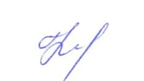 В.И.Кокорева                      «07» сентября 2023 г    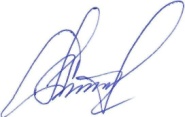 Заместитель директора                                             Н.И. Сорокина,                                                                                                                        член рабочей группы,                                                                                        ответственный за блок (Б)		                                                                                                           «07» сентября 2023 г.                                  Приложение 1 Фото проведения открытого урока «Терроризм – угроза обществу»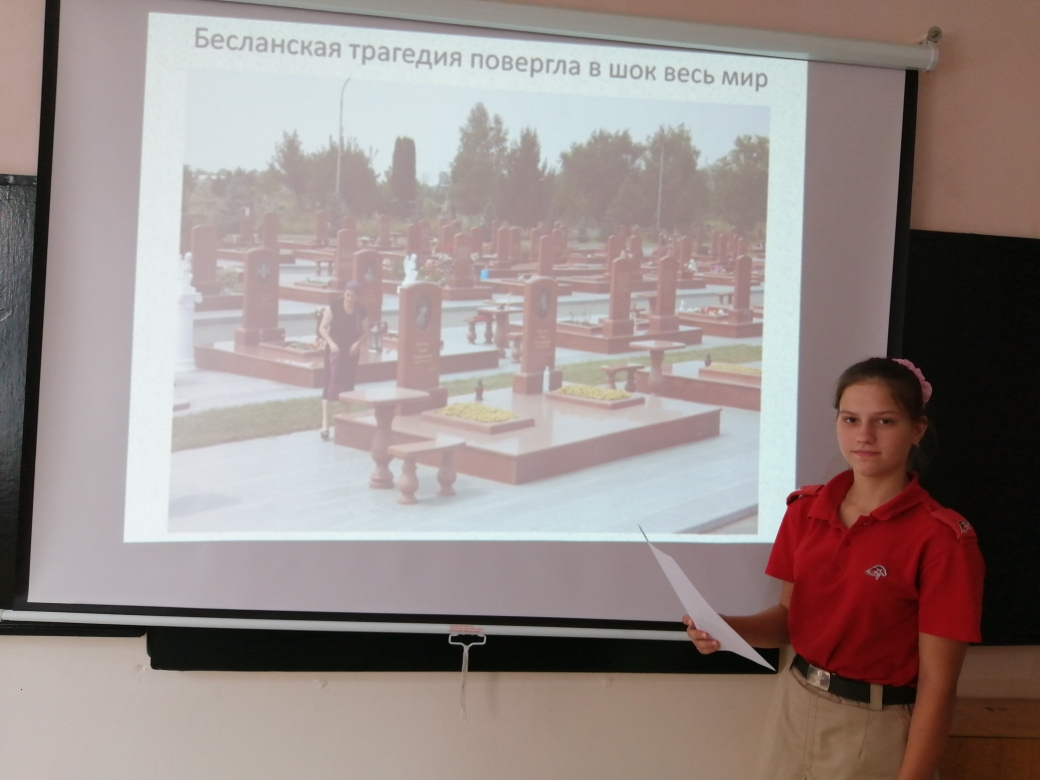 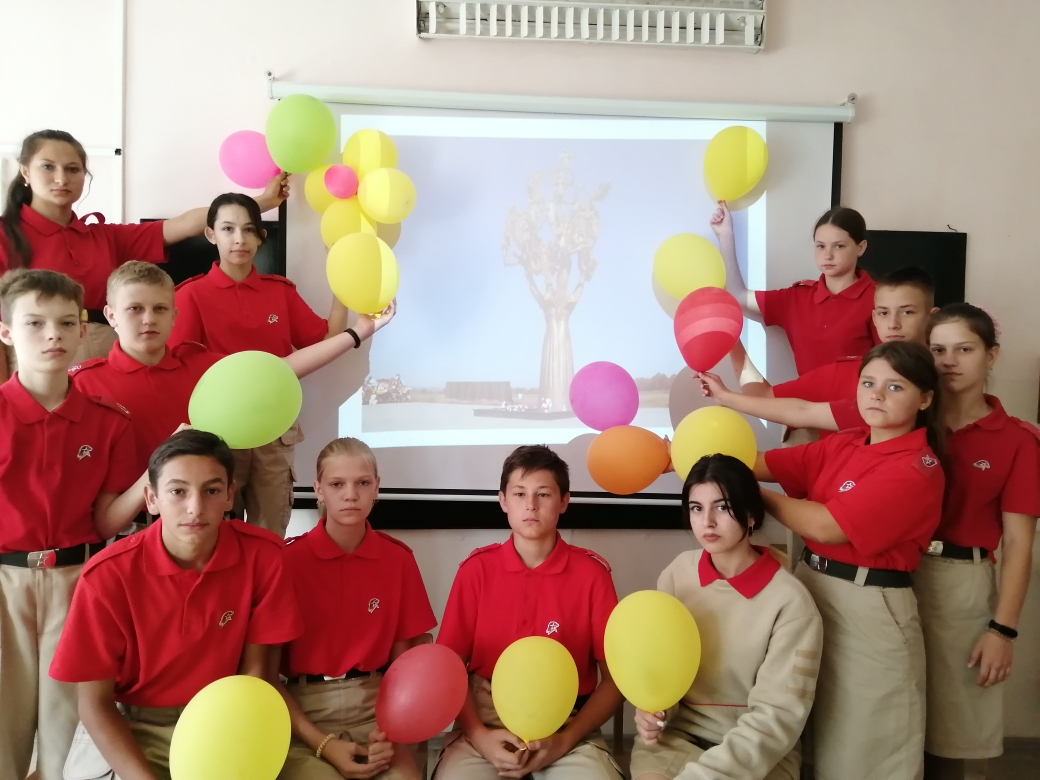 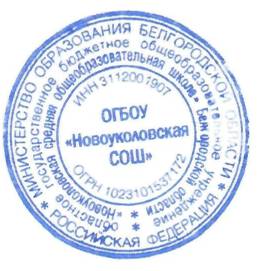 УТВЕРЖДАЮРуководитель проекта№ 10095281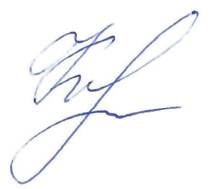 С. А. Конищева          «07» сентября  2023 г